Администрация муниципального образования«Корниловское сельское поселение»_______________________________________________________________________
ПОСТАНОВЛЕНИЕ0т 02.05.2023 г.                                                                                      с. Корнилово  № 128     О проведении публичных слушаний по  проекту о внесении изменений в Устав муниципального образования Корниловского сельского поселения      В соответствии с Федеральным законом от 6 октября 2003 года № 131-ФЗ «Об общих принципах организации местного самоуправления в Российской Федерации», руководствуясь Положением «О публичных слушаниях в муниципальном образовании «Корниловское сельское поселение», утвержденным решением Совета Корниловского сельского поселения, Уставом  МО «Корниловское сельское поселение»   и представленными документамиПОСТАНОВЛЯЮ:1.Назначить проведение публичных слушаний по   проекту Решения Совета Корниловского сельского поселения о внесении изменений и дополнений в Устав муниципального образования «Корниловское сельское поселение»  на 24 мая 2023 г.  в 15-00 часов по адресу:  с. Корнилово, ул. Гагарина, 29а  здание Администрации поселения, каб. № 4.2.Ответственным за организацию и проведение публичных слушаний назначить  управляющего Делами Администрации поселения, секретарем публичных слушаний назначить – управляющую Делами Администрации поселения, т. 963-069. 3.Утвердить порядок участия граждан в публичных слушаниях по   проекту Решения Совета Корниловского сельского поселения о внесении изменений и дополнений в Устав муниципального образования «Корниловское сельское поселение», согласно приложению.4.Обеспечить учет замечаний и предложений по   проекту Решения Совета Корниловского сельского поселения о внесении изменений и дополнений в Устав муниципального образования «Корниловское сельское поселение» от жителей Корниловского сельского поселения по адресу: с. Корнилово, ул. Гагарина, 29 А, кабинет управляющего Делами, тел. 8(3822) 963-069.5.Направить обобщенные замечания и предложения по   проекту Решения Совета Корниловского сельского поселения о внесении изменений в Устав муниципального образования «Корниловское сельское поселение»   Главе поселения.7.Настоящее решение опубликовать в официальном издании «Информационный бюллетень Корниловского сельского поселения».Глава поселения                                              Макаров В.В.Приложение № 1 к ПостановлениюГлавы Корниловского сельского поселения  № 190  от  25.04.2016 г. ПОРЯДОК УЧАСТИЯ ГРАЖДАН В  ПУБЛИЧНЫХ СЛУШАНИЯХ            Настоящий Порядок разработан  в целях  обеспечения участия населения в обсуждении  проекта постановления по проведению публичных по   проекту Решения Совета Корниловского сельского поселения о внесении изменений в Устав муниципального образования «Корниловское сельское поселение»                    1.     Участие граждан в обсуждении  проекта Решения Совета Корниловского сельского поселения о внесении изменений и дополнений в Устав муниципального образования «Корниловское сельское поселение» осуществляется путем  участия населения в  публичных слушаниях  и  направления жителями сельского поселения письменных предложений и замечаний по проекту .            2. Проект постановления «По проведению публичных слушаний по   проекту Решения Совета Корниловского сельского поселения о внесении изменений и дополнений  в Устав муниципального образования «Корниловское сельское поселение» подлежит официальному опубликованию  в  информационном  бюллетене  сельского поселения.             3. Проект  Решения Совета по    о внесении изменений и дополнений  в Устав муниципального образования «Корниловское сельское поселение» для всеобщего ознакомления (обнародования) вывешивается на официальном информационном стенде  Совета сельского поселения.  	Информационный бюллетень  с текстом проекта  Решения Совета распространяется на территории сельского поселения следующим образом: 	-   Корниловскую среднюю школу;	-  в  1-ом  экземпляре направляется в  библиотеку с. Корнилово, администрацию Корниловского сельского поселения где  должен находиться в свободном доступе для всех жителей  сельского поселения.            - в 2-х экземплярах библиотека им. А.С. Пушкина, г. Томск.	4.  Постановление «О проведении  публичных слушаний по   проекту  Решения Совета Корниловского сельского поселения о внесении изменений в Устав муниципального образования «Корниловское сельское поселение» подлежит официальному опубликованию  в  информационном  бюллетене  сельского поселения.  Письменные замечания и предложения   направляются в Администрацию сельского поселения  по адресу: Томская область, Томский район, с. Корнилово,  ул. Гагарина, д.29А в течение 20-ти дней с даты выпуска информационного бюллетеня  с опубликованным  проектом.	             5. Срок проведения публичных слушаний со дня оповещения жителей муниципального образования о времени и месте их проведения до дня опубликования заключения о результатах публичных слушаний не может быть более 30 дней. Администрация сельского поселения  назначает дату, время  и  место проведения публичных слушаний	6. В публичных слушаниях  вправе участвовать жители сельского поселения, достигшие  18-ти летнего возраста, постоянно или преимущественно проживающие  на территории  сельского поселения.	7. Подготовку и проведение публичных слушаний, а также прием и учет предложений граждан по проекту    управляющий Делами  (далее – организатор публичных слушаний). 	Документационное обеспечение учета мнений, предложений и замечаний по проекту    осуществляет секретарь публичных слушаний, назначаемый организатором публичных слушаний.	8. Публичные слушания проводятся  в виде совместного собрания  депутатов  Совета  поселения, Главы поселения, населения  сельского поселения, которые имеют право решающего голоса.  С правом совещательного голоса  в публичных слушаниях вправе участвовать  специалисты  в области права, бюджетного устройства и бюджетного процесса, а также в иных областях, эксперты,  представители органов местного самоуправления  Томского района, представители органов государственной власти. 	9. До начала публичных слушаний секретарем производится регистрация участников публичных слушаний. В листе  регистрации  указываются фамилия, имя, отчество, дата рождения,  адрес места жительства участников публичных слушаний.            10.  При проведении публичных слушаний устанавливается  следующий регламент: - докладчику для основного доклада предоставляется не более 15 минут;- для  выступлений по обсуждению проекта не более 5 минут;- для реплик и замечаний – не более 3 минут;До начала обсуждения  проекта постановления   организатор публичных слушаний предлагает присутствующим записаться  для выступлений .11. Обсуждение проекта   по   проекту Решения Совета Корниловского сельского поселения о внесении изменений и дополнений в Устав муниципального образования «Корниловское сельское поселение» начинается с доклада организатора публичных слушаний, который кратко излагает основное содержание, аргументирует необходимость принятия проекта постановления  информирует о предложениях и замечаниях, поступивших до дня проведения публичных слушаний.	12.  При проведении публичных слушаний секретарем ведется протокол публичных слушаний. Протокол подписывает организатор и секретарь публичных слушаний.	13. После завершения обсуждения проекта постановления   участниками публичных слушаний  принимается одно из следующих решений:	- одобрить проект нормативного акта;	- одобрить проект нормативного    с учетом замечаний и предложений. 	Решение принимается открытым голосованием путем подачи голоса «за», «против», «воздержался». Каждый из граждан, обладающий правом решающего голоса при участии в публичных слушаниях, имеет один голос.	Решение считается принятым, если за него проголосовало  более половины от числа  участников публичных слушаний.	14. Организатор публичных слушаний в течение 2-х дней со дня  проведения  публичных слушаний подготавливает заключение  по итогам публичных слушаний, в котором в обязательном порядке указываются:	- наименование нормативного правового акта, вынесенного на публичные слушания;	-  дата, время и место проведения публичных слушаний;	-  количество граждан сельского поселения, принявших участие в публичных слушаниях;	- количество голосов, поданных «за» или «против», а также количество воздержавшихся при вынесении решения по проекту постановления	- и выносит постановление по результатам публичных слушаний.	Заключение подписывается  организатором публичных слушаний и вместе с протоколом публичных слушаний передается в  Администрацию  сельского поселения.	Заключение по результатам публичных слушаний незамедлительно подлежат опубликованию (обнародованию). 	15. Настоящий порядок вступает в силу с момента его  опубликования  в информационном бюллетене  сельского поселения.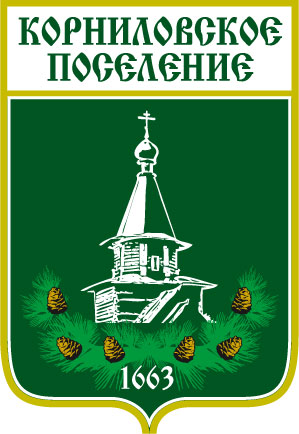 